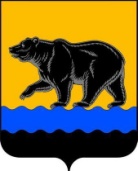 АДМИНИСТРАЦИЯ ГОРОДА НЕФТЕЮГАНСКАпостановлениег.НефтеюганскОб утверждении порядка определения объема и предоставления субсидий на реализацию социально значимых проектов социально ориентированным некоммерческим организациям, не являющимся государственными (муниципальными) учреждениями, осуществляющим деятельность в городе Нефтеюганске в сфере культурыВ соответствии с со статьей 78.1 Бюджетного кодекса Российской Федерации, Федеральным законом от 12.01.1996 № 7-ФЗ «О некоммерческих организациях», Постановлением Правительства Российской Федерации от 18.09.2020 № 1492 «Об общих требованиях к нормативным правовым актам, муниципальным правовым актам, регулирующим предоставление субсидий, в том числе грантов в форме субсидий, юридическим лицам, индивидуальным предпринимателям, а также физическим лицам - производителям товаров, работ, услуг, и о признании утратившими силу некоторых актов Правительства Российской Федерации и отдельных положений некоторых актов Правительства Российской Федерации», решением  Думы  города Нефтеюганска от 21.12.2020 № 880-VI «О бюджете города Нефтеюганска на 2021 год и плановый период 2022 и 2023 годов», в целях содействия социально значимой деятельности некоммерческих организаций, не являющихся муниципальными учреждениями, администрация города Нефтеюганска постановляет:1.Утвердить:1.1.Порядок определения объема и предоставления субсидий на реализацию социально значимых проектов социально ориентированным некоммерческим организациям, не являющимся государственными (муниципальными) учреждениями, осуществляющими деятельность в городе Нефтеюганске в сфере культуры, согласно приложению 1 к постановлению.1.2.Положение о конкурсной комиссии по отбору социально значимых проектов социально ориентированных некоммерческих организаций, не являющихся государственными (муниципальными) учреждениями, осуществляющими деятельность в городе Нефтеюганске в сфере культуры, согласно приложению 2 к постановлению. 2.Признать утратившими силу постановления администрации города:-от 23.09.2019 № 161-нп «Об утверждении порядка предоставления субсидий на реализацию социально значимых проектов социально ориентированным некоммерческим организациям, не являющимся государственными (муниципальными) учреждениями, осуществляющим деятельность в городе Нефтеюганске в сфере культуры»;-от 09.07.2020 № 96-нп «О внесении изменений в постановление администрации города Нефтеюганска от 23.09.2019 № 161-нп «Об утверждении порядка предоставления субсидий на реализацию социально значимых проектов социально ориентированным некоммерческим организациям, не являющимся государственными (муниципальными) учреждениями, осуществляющим деятельность в городе Нефтеюганске в сфере культуры».3.Обнародовать (опубликовать) постановление в газете «Здравствуйте, нефтеюганцы!».4.Департаменту по делам администрации города (Прокопович П.А.) разместить постановление на официальном сайте органов местного самоуправления города Нефтеюганска в сети Интернет.5.Настоящее постановление вступает в силу после его официального опубликования.6.Контроль исполнения постановления возложить на заместителя главы города А.В.Пастухова.Исполняющий обязанностиглавы города Нефтеюганска                                                               А.В.ПастуховПриложение 1к постановлениюадминистрации городаот 29.09.2021 № 153-нпПорядок определения объема и предоставления субсидий на реализацию социально значимых проектов социально ориентированным некоммерческим организациям, не являющимся государственными (муниципальными) учреждениями, осуществляющим деятельность в городе Нефтеюганске в сфере культуры (далее – Порядок)1.Общие положения1.1.Настоящий Порядок регламентирует механизм определения объема и предоставления субсидий социально ориентированным некоммерческим организациям, не являющимся государственными (муниципальными) учреждениями, осуществляющим деятельность в городе Нефтеюганске в сфере культуры (далее – СОНКО, субсидия), а также определяет цели, условия и порядок предоставления субсидии по итогам проведения конкурса, устанавливает требования к отчетности, порядок осуществления контроля за соблюдением условий, целей и порядка предоставления, а также возврата субсидии.1.2.Субсидии предоставляются из бюджета города Нефтеюганска в пределах утвержденных бюджетных ассигнований на текущий финансовый год, предусмотренных на реализацию муниципальной программы города Нефтеюганска «Развитие культуры и туризма в городе Нефтеюганске» по направлению «Организация деятельности клубных формирований и формирований самодеятельного народного творчества», утвержденной постановлением администрации города Нефтеюганска от 15.11.2018 № 599-п.Субсидии предоставляются на реализацию проектов СОНКО сроком не более 1 финансового года.Субсидии предоставляются в целях реализации СОНКО социально значимых проектов, под которыми понимается комплекс взаимосвязанных мероприятий, направленных на решение конкретных задач, соответствующих ее учредительным документам и видам деятельности, предусмотренным статьей 31.1 Федерального закона от 12.01.1996 № 7-ФЗ «О некоммерческих организациях», на территории муниципального образования город Нефтеюганск (далее – проект СОНКО).1.3.Органом администрации города Нефтеюганска, уполномоченным на проведение конкурсного отбора, организацию предоставления субсидии, главным распорядителем бюджетных средств, до которого в соответствии с бюджетным законодательством Российской Федерации как до получателя бюджетных средств доведены в установленном порядке лимиты бюджетных обязательств на предоставление субсидии на соответствующий финансовый год является комитет культуры и туризма администрации города Нефтеюганска (далее – главный распорядитель как получатель бюджетных средств).1.4.Категории и критерии отбора получателей субсидии, имеющих право на получение субсидий.1.4.1.Право на получение субсидии имеют СОНКО, которые: 1)не являются государственным (муниципальным) учреждениями;2)осуществляют свою деятельность в городе Нефтеюганске в сфере культуры.1.4.2.Критерии отбора получателей субсидии, имеющих право на получение субсидий из бюджета города Нефтеюганска - СОНКО должен являться победителем конкурсного отбора социально значимых проектов социально ориентированных некоммерческих организаций, не являющихся государственными (муниципальными) учреждениями, осуществляющими деятельность в городе Нефтеюганске в сфере культуры (далее – конкурсный отбор, отбор, участник отбора).1.5.Получатель субсидии определяется по результатам конкурсного отбора в порядке, установленном разделом 2 настоящего Порядка.1.6.Сведения о субсидии размещаются на едином портале бюджетной системы Российской Федерации https://minfin.gov.ru/ (далее – единый портал бюджетной системы), а также официальном сайте органов местного самоуправления города Нефтеюганска http://www.admugansk.ru/ в информационно-телекоммуникационной сети Интернет.2. Порядок проведения отбора получателей субсидий2.1.Сведения о субсидиях размещаются.Объявление о проведении конкурсного отбора размещается на официальном сайте органов местного самоуправления города Нефтеюганска в сети Интернет (www.admugansk.ru), а также на едином портале бюджетной системы в течение 5 рабочих дней с момента принятия решения о проведении конкурсного отбора. В объявлении указываются:1)сроки проведения отбора (даты и времени начала (окончания) подачи (приема) заявок участников отбора, которые не могут быть меньше 30 календарных дней, следующих за днем размещения объявления о проведении отбора;2)наименование, место нахождения, почтовый адрес, адрес электронной почты главного распорядителя как получателя бюджетных средств;3)результаты предоставления субсидии в соответствии с пунктом 3.7 настоящего Порядка;4)доменное имя и (или) сетевой адрес, и (или) указатель страниц сайта в информационно-телекоммуникационной сети Интернет, на котором обеспечивается проведение конкурсного отбора; 5)требования к участникам конкурсного отбора, установленные настоящим Порядком, и перечень документов, представляемых участниками конкурсного отбора для подтверждения их соответствия установленным требованиям;6)порядок подачи заявок участниками конкурсного отбора и требований, предъявляемых к форме и содержанию заявок, подаваемых участниками конкурсного отбора, в соответствии с настоящим Порядком;7)порядок отзыва заявок участников конкурсного отбора, порядка возврата заявок участников конкурсного отбора, определяющего в том числе основания для возврата заявок участников конкурсного отбора, порядка внесения изменений в заявки участников конкурсного отбора;8)правила рассмотрения и оценки заявок участников конкурсного отбора в соответствии с настоящим Порядком;9)порядок предоставления участникам конкурсного отбора разъяснений положений объявления о проведении отбора, даты начала и окончания срока такого предоставления;10)срок, в течение которого победитель (победители) конкурсного отбора должны подписать соглашение о предоставлении субсидии (далее - соглашение);11)условия признания победителя (победителей) отбора, уклонившимся от заключения соглашения;12)дата размещения результатов конкурсного отбора на официальном сайте органов местного самоуправления города Нефтеюганска в информационно-телекоммуникационной сети Интернет, а также на едином портале бюджетной системы, которая не может быть позднее 14-го календарного дня, следующего за днем определения победителя конкурсного отбора.2.2.Участники отбора должны соответствовать следующим требованиям на 1-е число месяца, предшествующего месяцу, в котором планируется проведение отбора:1)у участника отбора должна отсутствовать неисполненная обязанность по уплате налогов, сборов, страховых взносов, пеней, штрафов, процентов, подлежащих уплате в соответствии с законодательством Российской Федерации о налогах и сборах;2)у участника отбора должна отсутствовать просроченная задолженность по возврату в бюджет города Нефтеюганска в соответствии с правовым актом, субсидий, бюджетных инвестиций, предоставленных в том числе в соответствии с иными правовыми актами, а также иная просроченная (неурегулированная) задолженность по денежным обязательствам перед бюджетом города Нефтеюганска;3)участник отбора не должен находиться в процессе реорганизации (за исключением реорганизации в форме присоединения к юридическому лицу, являющемуся участником конкурса, другого юридического лица), ликвидации, в отношении его не введена процедура банкротства, деятельность участника конкурса не приостановлена в порядке, предусмотренном законодательством Российской Федерации;4)в реестре дисквалифицированных лиц отсутствуют сведения о дисквалифицированных руководителе, членах коллегиального исполнительного органа, лице, исполняющем функции единоличного исполнительного органа или главном бухгалтере участника отбора, являющегося юридическим лицом;5)участники отбора не должны являться иностранными юридическими лицами, а также российскими юридическими лицами, в уставном (складочном) капитале которых доля участия иностранных юридических лиц, местом регистрации которых является государство или территория, включенные в утвержденный Министерством финансов Российской Федерации перечень государств и территорий, предоставляющих льготный налоговый режим налогообложения и (или) не предусматривающих раскрытия и предоставления информации при проведении финансовых операций (офшорные зоны), в совокупности превышает 50 процентов;6)участники отбора не должны получать средства из бюджета города Нефтеюганска на основании иных муниципальных правовых актов на цели, установленные пунктом 1.2 настоящего Порядка. 2.3.Заявка, предоставляемая участником отбора главному распорядителю как получателю бюджетных средств, состоящая из следующих документов, а также требования к документам:1)заявление по форме согласно приложению 1 к настоящему Порядку которое включает в себя, в том числе согласие  на  публикацию  (размещение) в    информационно-телекоммуникационной   сети    Интернет     информации об участнике конкурсного отбора, о подаваемой участником конкурсного отбора заявке, иной информации об участнике конкурсного отбора, связанной с соответствующим конкурсным отбором;2)проект СОНКО, который должен содержать следующие сведения:-описание проблемы, решение которой имеет приоритетное значение для жителей, проживающих в границах муниципального образования город Нефтеюганск;-обоснование предложений по решению указанной проблемы;-описание результата (результатов) реализации проекта, которые должны быть конкретными, измеримыми;-расчет необходимых расходов на реализацию проекта с указанием заявляемого объема субсидии из бюджета города Нефтеюганска, привлекаемых дополнительно средств, планируемого (возможного) финансового, имущественного и (или) трудового участия заинтересованных лиц (при наличии);-планируемые сроки реализации проекта;-копии учредительных документов;-иные сведения по реализации проекта (при наличии);3)копия документа, подтверждающего полномочия лица, действующего от имени юридического лица (для представителя).Заявка на участие в конкурсном отборе может быть представлена непосредственно главному распорядителю как получателю бюджетных средств или направлена в электронном виде, подписанная электронно-цифровой подписью. Заявка, представляемая на печатном носителе, должна быть прошнурована, пронумерована и содержать опись вложения.2.4.Кроме документов, указанных в пункте 2.3 настоящего Порядка, участник отбора может представить дополнительные документы и материалы о деятельности организации, в том числе информацию о ранее реализованных проектах, документы, подтверждающие кадровый состав, необходимый для достижения целей предоставления субсидии, заключенный договор аренды (субаренды, пользования) помещения, планируемого к использованию для достижения целей предоставления субсидии, или документ, гарантирующий заключение данного договора.2.5.СОНКО может представить для участия в конкурсном отборе не более одной заявки.2.6.Участник конкурсного отбора по письменному заявлению вправе отозвать свою заявку. Письменное заявление об отзыве заявки предоставляется  главному распорядителю как получателю бюджетных средств. В заявлении об отзыве участник конкурсного отбора указывает причину отзыва заявки. Основанием для отзыва заявки может быть отказ участника конкурсного отбора от участия в конкурсном отборе или необходимость внесения изменений в заявку. Отзыв заявки для внесения последующих изменений в нее осуществляется не позднее 3 рабочих дней до дня окончания подачи участниками конкурсного отбора заявок. Главный распорядитель как получатель бюджетных средств в день получения письменного заявления об отзыве заявки возвращает оригинал заявки участнику конкурсного отбора. В случае возврата заявки участнику конкурсного отбора для внесения в нее изменений и дополнений срок приема заявок на участие в конкурсном отборе не продлевается.2.7.Заявки СОНКО, поступившие в срок, установленный для их подачи, регистрируются главным распорядителем как получателем бюджетных средств в порядке их поступления.В случае отсутствия заявок или в случае принятия решения об отклонении всех поступивших заявок в соответствии с пунктом 2.9 конкурсный отбор признается несостоявшимся, о чем главным распорядителем как получателем бюджетных средств оформляется соответствующий приказ. 2.8.Главный распорядитель как получатель бюджетных средств в течение 10 рабочих дней со дня подачи участником конкурсного отбора заявки:1)рассматривает заявку на предмет соответствия требованиям, установленным пунктом 2.3 настоящего Порядка;2)запрашивает в налоговом органе сведения о СОНКО, содержащихся в Едином государственном реестре юридических лиц (далее – выписка ЕГРЮЛ) и о задолженности по уплате налогов, сборов, пеней в бюджеты бюджетной системы Российской Федерации.Указанный запрос и ответ на него направляются в форме электронного документа с использованием единой системы межведомственного электронного взаимодействия, а в случае отсутствия у главного распорядителя как получателя бюджетных средств доступа к единой системе межведомственного электронного взаимодействия - в форме документа на бумажном носителе с соблюдением норм законодательства Российской Федерации о защите персональных данных.Выписка из ЕГРЮЛ, заверенная налоговым органом по месту нахождения участника конкурсного отбора, и заключение налогового органа об отсутствии задолженности по уплате налогов, сборов, пеней в бюджеты бюджетной системы Российской Федерации могут быть предоставлены участником конкурсного отбора по собственной инициативе. Непредставление участником конкурсного отбора документов не является основанием для отказа в участии в конкурсном отборе и предоставлении ему субсидии.2.9.Главный распорядитель как получатель бюджетных средств отклоняет заявку в случае:1)несоответствия заявки требованиям, установленным пунктом 2.3 настоящего Порядка;2)несоответствия участника конкурсного отбора требованиям, установленным в пункте 2.2 настоящего Порядка;3)недостоверности представленной участником конкурсного отбора информации, в том числе информации о месте нахождения и адресе юридического лица;4)подачи участником конкурсного отбора заявки после даты и (или) времени, определенных для подачи заявок;5)подачи более одной заявки.2.10.Решение о допуске к участию в конкурсном отборе или об отказе в допуске к участию в конкурсном отборе оформляется приказом главного распорядителя как получателя бюджетных средств. Уведомление о допуске к участию в конкурсе или об отказе в допуске к участию в конкурсе с указанием оснований отказа направляется СОНКО не позднее 3 рабочих дней со дня принятия соответствующего решения.2.11.Оценка проектов  СОНКО проводится конкурсной комиссией в соответствии с утвержденным Положением о конкурсной комиссии по отбору проектов социально ориентированным некоммерческим организациям, не являющимся государственными (муниципальными) учреждениями, осуществляющим деятельность в городе Нефтеюганске в сфере культуры по следующим критериям:-оригинальность и востребованность проекта, его инновационный характер;-обоснованность расходов;-адресность, ориентированность на конкретную(ые) группу(ы) населения;-наличие собственных и (или) привлеченных средств для реализации проекта;-наличие материально-технической базы для реализации проекта;-наличие квалифицированного персонала для реализации проекта;-наличие опыта в осуществлении деятельности по реализации проекта(ов) в направлении аналогичному представляемому проекту.Проекты СОНКО, допущенные  к конкурсному отбору, передаются в конкурсную комиссию для проведения оценки и определения победителя (победителей) конкурсного отбора в течение 2 рабочих дней с момента принятия соответствующего решения.2.12.Каждый член конкурсной комиссии оценивает проекты СОНКО в хронологической последовательности согласно дате регистрации заявки СОНКО, зарегистрированной в соответствии с пунктом 2.7 настоящего Порядка, и заполняет заключение по каждому проекту СОНКО по форме согласно приложению 1 к Положению о конкурсной комиссии по отбору проектов социально ориентированным некоммерческим организациям, не являющимся государственными (муниципальными) учреждениями, по каждому из критериев в соответствии с пунктом 2.11 настоящего Порядка.После суммирования баллов всех заключений каждому проекту СОНКО присваивается порядковый номер от номера 1, набравшего максимальное количество баллов, до номера, набравшего минимальное количество баллов, в порядке убывания.Победителем (победителями) конкурсного отбора признаются СОНКО, итоговый средний бал по результатам оценки проекта которого составил 11 и более баллов.В решении конкурсной комиссии, оформляемом в соответствии с пунктом 2.6 Положения о конкурсной комиссии по отбору проектов социально ориентированным некоммерческим организациям, не являющимся государственными (муниципальными) учреждениями, осуществляющим деятельность в городе Нефтеюганске в сфере культуры, указываются порядковые номера, присвоенные проектам СОНКО.2.13.В случае если все поступившие заявки набрали менее 11 баллов, решением конкурсной комиссии конкурсный отбор признается несостоявшимся.2.14.Итоги конкурсного отбора размещаются на официальном сайте органов местного самоуправления города Нефтеюганска в сети Интернет, а также на едином портале бюджетной системы не позднее пяти рабочих дней со дня принятия решения об определении получателя субсидии и размере. В информации об итогах проведения конкурсного отбора включаются сведения:-дата, время и место проведения рассмотрения заявок;-дата, время и место оценки заявок участников конкурсного отбора;-информация об участниках конкурсного отбора, заявки которых были рассмотрены;-информация об участниках конкурсного отбора, заявки которых были отклонены, с указанием причин их отклонения, в том числе положений объявления о проведении отбора, которым не соответствуют такие заявки;-последовательность оценки заявок участников конкурсного отбора, сумма баллов, набранная проектами СОНКО по каждому из предусмотренных критериев оценки Проектов участников конкурсного отбора;-наименование получателя (получателей) субсидии, с которым заключается соглашение, и размер предоставляемой ему субсидии.3.Условия и порядок предоставления субсидии3.1.Получатель субсидии должен соответствовать требованиям, установленным в пункте 2.2 настоящего Порядка на 1-е число месяца, предшествующего месяцу проведения конкурсного отбора.3.2.Порядок проведения проверки получателя субсидии на соответствие требованиям, установленным в пункте 2.2, указан в пункте 2.8 настоящего Порядка.3.3.Решение о размере предоставляемой субсидии победителю (победителям) конкурсного отбора (далее – получатель субсидии) принимается главным распорядителем как получателем бюджетных средств на основании рекомендации конкурсной комиссии об определении числа победителей конкурсного отбора в течение 10 рабочих дней одним из следующих способов:1)размер субсидии составляет разницу между стоимостью реализации проекта СОНКО и финансового вклада СОНКО, указанного в проекте СОНКО; 2)при превышении стоимости реализации проекта СОНКО над общим объемом бюджетных средств, доведенных в установленном порядке на соответствующие цели, указанные в пункте 1.2 настоящего Порядка, субсидия для i получателя субсидии рассчитывается по следующей формуле:С(i)=C х П(i) : ∑(Пi), где:С(i) - размер субсидии i получателя субсидии;С - общий объем бюджетных средств, доведенных в установленном порядке на соответствующие цели;П(i) - размер запрашиваемой суммы i получателя субсидии;∑(Пi) -  общая запрашиваемая сумма получателей субсидии.Принятое решение оформляется главным распорядителем как получателем бюджетных средств соответствующим приказом.3.4.Основанием для отказа в предоставлении субсидии является:1)несоответствие участника конкурсного отбора требованиям, установленным в пункте 2.2 и (или) непредставление (предоставление не в полном объеме) документов, определенных пунктом 2.3 настоящего Порядка;2)установление факта недостоверности представленной получателем субсидии информации;3)непризнание СОНКО победителем конкурсного отбора.3.5.Главный распорядитель как получатель бюджетных средств в течение 10 рабочих дней со дня со дня принятия решения о предоставлении субсидии, с учетом условий пункта 3.4 настоящего Порядка, направляет получателю субсидии проект Соглашения в соответствии с типовой формой, утвержденной приказом департамента финансов администрации города Нефтеюганска от 27.05.2021 № 61-нп «Об утверждении типовой формы соглашения о предоставлении из бюджета города Нефтеюганска субсидии некоммерческой организации, не являющейся государственным (муниципальным) учреждением» (далее – соглашение).Получатель субсидии подписывает соглашение в течение 5 рабочих дней со дня его получения и направляет в адрес главного распорядителя как получателя бюджетных средств. В случае невозврата соглашения главному распорядителю как получателю бюджетных средств в течении трех рабочих дней со дня получения извещения получатель субсидии считается уклонившимся от заключения соглашения.3.6.Перечисление субсидий осуществляется главным распорядителем как получателем бюджетных средств ежеквартально, не позднее 25-ого числа каждого первого месяца квартала, начиная с первого квартала текущего финансового года на лицевой счет, открытый в департаменте финансов администрации города, в пределах лимитов бюджетных обязательств.3.7.Результатом предоставления субсидии является организация деятельности не менее двух клубных формирований.Показателем, необходимым для достижения результата предоставления субсидии, является среднегодовая численность участников клубного формирования в количестве двадцати человек в каждом клубном формировании. 3.8.Получателю субсидии запрещено приобретать за счет средств субсидии иностранную валюту, за исключением операций, осуществляемых в соответствии с валютным законодательством Российской Федерации при закупке (поставке) высокотехнологичного импортного оборудования, сырья и комплектующих изделий.3.9.В случае заключения договоров (соглашений) в целях исполнения обязательств по Соглашению Получатель субсидии обязан предусмотреть в договоре (соглашении) норму о согласии лиц, являющихся поставщиками (подрядчиками, исполнителями) по договорам (соглашениям), заключенным в целях исполнения обязательств по Соглашению, на осуществление главным распорядителем как получателем бюджетных средств и органами муниципального финансового контроля проверок соблюдения условий, целей и порядка предоставления субсидий и запрете приобретения за счет полученных средств, предоставленных в целях финансового обеспечения затрат Получателю субсидии, иностранной валюты, за исключением операций, осуществляемых в соответствии с валютным законодательством Российской Федерации при закупке (поставке) высокотехнологичного импортного оборудования, сырья и комплектующих изделий, а также связанных с достижением целей предоставления указанных средств иных операций.3.10.В соглашение включается условие о согласовании новых условий соглашения или расторжения соглашения в соответствии с типовой формой, утвержденной департаментом финансов администрации города Нефтеюганска, при недостижении согласия по новым условиям в случае уменьшения главному распорядителю как получателю бюджетных средств ранее доведенных лимитов бюджетных обязательств, указанных в пункте 3.3 настоящего Порядка, а также положения о казначейском сопровождении, установленные правилами казначейского сопровождения в соответствии с бюджетным законодательством Российской Федерации.3.11.Обязательным условием соглашения о предоставлении субсидии является согласие получателя субсидии на осуществление главным распорядителем как получателем бюджетных средств и органами муниципального финансового контроля проверок соблюдения получателем субсидии условий, целей и порядка их предоставления.3.12.Получатель субсидии возвращает субсидию в бюджет города Нефтеюганска в случае:1)нарушения получателем субсидии условий, установленных при предоставлении субсидии, выявленного по фактам проверок, проведенных главным распорядителем как получателем бюджетных средств и уполномоченным органом муниципального финансового контроля, в том числе недостижения значений результатов и показателей в соответствии с пунктом 3.7 настоящего Порядка;2)предоставления получателем субсидии недостоверных сведений в документах, предусмотренных настоящим Порядком, выявленных в том числе контрольными мероприятиями;3)неисполнения или ненадлежащего исполнения обязательств по договору предоставлении субсидии;4)нецелевого использования субсидии, в том числе выявленного по результатам контроля, осуществляемого органами внутреннего и внешнего муниципального финансового контроля;5)расторжения соглашения.3.13.При нарушении получателем субсидии условий, установленных при ее предоставлении, выявленных по фактам проверок, проведенных главным распорядителем как получателем бюджетных средств и органами муниципального финансового контроля, возврат субсидий осуществляется в бюджет города Нефтеюганска в течение 30 (тридцати) календарных дней с момента доведения до сведения получателя субсидии результатов проверки, в соответствии с требованием, выставленным главным распорядителем как получателем бюджетных средств.3.14.При отказе от добровольного возврата субсидии средства истребуются в судебном порядке в соответствии с законодательством Российской Федерации.4.Требования к отчетностиПолучатель субсидии представляет главному распорядителю как получателю бюджетных средств отчетность о достижении результатов и показателей, установленных пунктом 3.7 настоящего Порядка, по формам, определенным соглашением, не позднее 5 числа месяца, следующего за отчетным кварталом, а за 4 квартал до 20 декабря текущего года.5.Требования об осуществлении контроля за соблюдением условий, целей, и порядка предоставления субсидии и ответственности за их нарушение  5.1.Обязательная проверка соблюдения получателем субсидии условий, целей и порядка предоставления субсидий осуществляется Главным распорядителем как получателем бюджетных средств, предоставившим субсидию, и органами муниципального финансового контроля.5.2.Получатель субсидии несет ответственность за обоснованность, достоверность и качество представленных расчетов, отчетов, подтверждающих документов и целевое использование бюджетных средств.5.3.Получатель субсидии несет ответственность за недостоверность представляемых сведений, нарушение условий использования субсидии в соответствии с законодательством Российской Федерации.Форма заявленияна участие в конкурсном отборе социально значимых проектов социально ориентированных некоммерческих организаций (СОНКО)(полное наименование СОНКО)С условиями конкурсного отбора и порядка предоставления субсидии ознакомлен и согласен.СОНКО подтверждает, что:Соответствует следующим требованиям на 1-е число месяца, предшествующего месяцу проведения отбора:1)отсутствует неисполненная обязанность по уплате налогов, сборов, страховых взносов, пеней, штрафов, процентов, подлежащих уплате в соответствии с законодательством Российской Федерации о налогах и сборах;2)отсутствует просроченная задолженность по возврату в бюджет города Нефтеюганска в соответствии с правовым актом, субсидий, бюджетных инвестиций, предоставленных в том числе в соответствии с иными правовыми актами, а также иная просроченная (неурегулированная) задолженность по денежным обязательствам перед городом Нефтеюганском в соответствии с муниципальным правовым актом;3)не находится в процессе реорганизации, ликвидации, не введена процедура банкротства, деятельность не приостановлена в порядке, предусмотренном законодательством Российской Федерации;4)в реестре дисквалифицированных лиц отсутствуют сведения о дисквалифицированных руководителе, членах коллегиального исполнительного органа, лице, исполняющем функции единоличного исполнительного органа или главном бухгалтере;5)не является иностранным юридическим лицом, а также российским юридическими лицом, в уставном (складочном) капитале которого доля участия иностранных юридических лиц, местом регистрации которых является государство или территория, включенные в утвержденный Министерством финансов Российской Федерации в перечень государств и территорий, предоставляющих льготный налоговый режим налогообложения и (или) не предусматривающих раскрытия и предоставления информации при проведении финансовых операций (офшорные зоны), в совокупности превышает 50 процентов;6)не получает средства из бюджета города Нефтеюганска на основании иных муниципальных правовых актов на цели, установленные настоящим Порядком.                                                  Подтверждаю ______________                                                                               М.П. (при наличии)Согласен на публикацию (размещение) в сети Интернет информации о участии СОНКО в конкурсном отборе, о подаваемой заявке, иной информации, связанной с конкурсным отбором.В случае предоставления субсидии согласен на осуществление комитетом культуры и туризма и органом муниципального финансового контроля проверок соблюдения условий, целей и порядка предоставления субсидий,  а также соблюдения  условий, целей и порядка предоставления субсидий лицами, являющимися поставщиками (подрядчиками, исполнителями) по договорам (соглашениям), заключенным в целях исполнения обязательств по договорам (соглашениям) о предоставлении субсидии на финансовое обеспечение затрат получателя субсидии. Даю  согласие  и  обязуюсь  обеспечить  согласие  лиц,  являющихся поставщиками (подрядчиками,  исполнителями)  по  договорам  (соглашениям), заключенным  в  целях  исполнения обязательств по договорам (соглашениям) о предоставлении  субсидий  (за  исключением  государственных муниципальных) унитарных  предприятий,  хозяйственных  товариществ  и  обществ  с участием публично-правовых образований в их уставных (складочных) капиталах, а также коммерческих  организаций  с  участием  таких  товариществ  и  обществ в их уставных  (складочных)  капиталах), на осуществление главным распорядителем бюджетных  средств,  предоставившим  субсидии, и органами контроля проверок соблюдения ими условий, целей и порядка предоставления субсидий.Я  согласен  на  обработку  персональных  данных  в  соответствии с Федеральным законом от 27.07.2006 № 152-ФЗ «О персональных данных».      М.П. (при наличии) «___» __________ 20__ г.Приложение 2к постановлениюадминистрации городаот 29.09.2021 № 153-нпПоложениео конкурсной комиссии по отбору социально значимых проектов социально ориентированных некоммерческих организаций, не являющихся государственными (муниципальными) учреждениями, осуществляющими деятельность в городе Нефтеюганске в сфере культуры (далее – Положение)1.Общие положения1.1.Конкурсная комиссия по отбору социально значимых проектов социально ориентированных некоммерческих организаций, не являющихся государственными (муниципальными) учреждениями, осуществляющих деятельность в городе Нефтеюганске в сфере культуры, претендующих на право получения субсидии, в целях реализации социально значимых проектов  является коллегиальным органом (далее – проекты, СОНКО, комиссия). 1.2.В состав комиссии входят председатель комиссии и члены комиссии. Председатель комиссии организует работу комиссии. 1.3.Секретарь комиссии не является членом комиссии. Секретарь комиссии представляет членам комиссии для рассмотрения заявки СОНКО, оповещает членов комиссии о времени и месте заседания комиссии, обеспечивает сохранность заявок СОНКО, исполняет иные полномочия в соответствии с настоящим Положением.1.4.Персональный состав комиссии формируется комитетом культуры и туризма администрации города Нефтеюганска (далее - главный распорядитель как получатель бюджетных средств) и утверждается председателем комитета или лицом его замещающим, в состав которой включаются представители главного распорядителя как получателя бюджетных средств, учреждений культуры, Общественного совета города Нефтеюганска. В составе  комиссии не могут быть представители СОНКО, претендующие на получение субсидий. 1.5.В своей работе комиссия руководствуется настоящим Положением и Порядком предоставления субсидий на реализацию социально значимых проектов социально ориентированным некоммерческим организациям, не являющимся государственными (муниципальными) учреждениями, осуществляющим деятельность в городе Нефтеюганске в сфере культуры.1.6.Члены комиссии обязаны соблюдать права авторов заявок на участие в конкурсном отборе на результаты их интеллектуальной деятельности, являющиеся объектами авторских прав, в соответствии с общепризнанными принципами и нормами международного права, международными договорами Российской Федерации и Гражданским кодексом Российской Федерации.2.Деятельность комиссии2.1.Формой работы комиссии является ее заседание.2.2.Заседание комиссии является правомочным, если на нем присутствует большинство от общего числа членов комиссии. 2.3.Проекты СОНКО рассматриваются и оцениваются комиссией в течение 10 рабочих дней с момента поступления. 2.4.Оценка проекта СОНКО осуществляется в следующем порядке:-председатель и члены комиссии присваивают количество баллов по каждому из критериев в соответствии с приложением 1 к настоящему Порядку;-секретарь комиссии на основании заключений членов конкурсной по каждому проекту заполняет итоговую ведомость в соответствии с приложением 2 к настоящему Порядку.2.5.Комиссия определяет победителя (победителей) конкурсного отбора по итоговому среднему баллу, полученному каждым проектом СОНКО в соответствии с пунктом 2.12 Порядка предоставления субсидий на реализацию социально значимых проектов социально ориентированным некоммерческим организациям, не являющимся государственными (муниципальными) учреждениями, осуществляющим деятельность в городе Нефтеюганске в сфере культуры. 2.6.По результатам рассмотрения и оценке проектов СОНКО секретарь комиссии в течение 2 рабочих дней оформляет решение об определении числа победителей конкурсного отбора в виде протокола и подписывается председателем, членами комиссии и секретарем комиссии. 2.7.Заявки СОНКО и принятое комиссией решение в течение 2 рабочих дней  со дня принятия решения передаются главному распорядителю как получателю бюджетных средств.2.8.Решением конкурсной комиссии заявка участника конкурсного отбора отклоняется и не рассматривается в конкурсном отборе в случаях:1)несоответствия участника отбора требованиям, установленным                         в пункте 2.2 Порядка определения объема и предоставления субсидий на реализацию социально значимых проектов социально ориентированным некоммерческим организациям, не являющимся государственными (муниципальными) учреждениями, осуществляющим деятельность в городе Нефтеюганске в сфере культуры;2)несоответствия представленной заявки требованиям, установленным в пункте 2.3 Порядка определения объема и предоставления субсидий на реализацию социально значимых проектов социально ориентированным некоммерческим организациям, не являющимся государственными (муниципальными) учреждениями, осуществляющим деятельность в городе Нефтеюганске в сфере культуры;3)недостоверности представленной участником конкурсного отбора, в том числе информации о месте нахождения и адресе юридического лица;4)подачи участником конкурсного отбора заявки после даты и (или) времени, определенных для подачи заявок.ЗаключениеНаименование СОНКО ________________________________________________________
Название социально значимого проекта ______________________________________
Член конкурсной комиссии __________________________________________________Итоговая ведомостьНаименование СОНКО ________________________________________________________Название социально значимого проекта ______________________________________Председатель комиссии                  ____________________________________Секретарь комиссии                        ____________________________________Члены комиссии                              ____________________________________                                                           ____________________________________                                                           ____________________________________                                                           ________________________________________________________________________«__» _____________ 20__ г.29.09.2021       № 153-нпПриложение 1 к Порядку определения объема и предоставления субсидий на реализацию социально значимых проектов социально ориентированным некоммерческим организациям, не являющимся государственными (муниципальными) учреждениями, осуществляющими деятельность в городе Нефтеюганске в сфере культурыСокращённое наименование СОНКООсновной государственный регистрационный номер Код(ы) по общероссийскому классификатору внешнеэкономической деятельности (ОКВЭД), осуществляемых  СОНКО, соответствующих положениям статьи 31.1 Федерального закона от 12.01.1996 № 7-ФЗ «О некоммерческих организациях»ИННКППАдрес (место нахождения)  Номер телефонаСайт в сети ИнтернетАдрес электронной почты Банковские реквизитыНаименование должности руководителя Фамилия, имя, отчество руководителя Информация о способе направления главным распорядителем как получателем бюджетных средств уведомлений, связанных с конкурсным отбором, подписанием соглашения о предоставлении субсидии, иной информацииИнформация о проекте, представленном для участия в конкурсном отбореИнформация о проекте, представленном для участия в конкурсном отбореНаименование проекта  Наименование органа управления некоммерческой организации, утвердившего проектСрок реализации проекта Сроки реализации мероприятий проекта, для финансового обеспечения которых запрашивается субсидия Общая сумма планируемых расходов на реализацию проектаЗапрашиваемый размер субсидииПредполагаемая сумма софинансирования проекта(наименование должности
руководителя СОНКО)(фамилия, инициалы)(подпись)Приложение 1к Положению о конкурсной комиссии по отбору социально значимых проектов социально ориентированных некоммерческих организаций, не являющихся государственными (муниципальными) учреждениями, осуществляющими деятельность в городе Нефтеюганске в сфере культуры№ п/пНаименование критериев оценкиОценка в баллах1.Оригинальность и востребованность проекта, его инновационный характер (новизна, концептуальная целостность):проект в основном содержит традиционные мероприятия, но есть элемент новизны - 1 балл;проект является продолжением проектов, реализуемых СОНКО в предшествующем периоде, - 2 балла;проект нетрадиционен, носит инновационный характер – 3 балла2.Обоснованность расходов частично - 1 балл;в полном объеме - 2 балла3.Адресность, ориентированность на конкретную (-ые) группу (-ы) населения:целевая группа не указана - 0 баллов;проект ориентирован на целевую (-ые) группу (-ы) до 50 человек - 1 балл;проект ориентирован на целевую (-ые) группу (-ы) от 51 до 100 человек - 2 балла;проект ориентирован на целевую (-ые) группу (-ы) от 101 до 150 человек - 3 балла;проект ориентирован на целевую (-ые) группу (-ы) от 151 до 200 человек - 4 балла;проект ориентирован на целевую (-ые) группу (-ы) более 400 человек - 5 баллов4.Наличие собственных и (или) привлеченных средств для реализации социального проекта:отсутствие - 0 баллов;в размере от 10% до 15% от общей суммы расходов - 1 балл;в размере более 15% от общей суммы расходов - 2 балла5.Наличие материально-технической базы для реализации социально значимого проектаотсутствует – 0 баллов;наличие (частично, в том числе на праве пользования) – 1 баллов;наличие (на праве пользования) – 2 балла;наличие (на праве собственности) – 3 балла6.Наличие квалифицированного персонала для реализации проекта:отсутствует – 0 баллов;наличие частично – 1 балл; наличие в полном объеме – 2 балла7.Наличие опыта в осуществлении деятельности по реализации проекта(ов) в направлении аналогичному представляемому проекту:0 проектов – 0 баллов; от 1 до 2 проектов – 1 балл; от 3 до 4 проектов – 2 балла; от 5 и более – 3 балла  Приложение 2к Положению о конкурсной комиссии по отбору социально значимых проектов социально ориентированных некоммерческих организаций, не являющихся государственными (муниципальными) учреждениями, осуществляющими деятельность в городе Нефтеюганске в сфере культуры№ п/пНаименование критериев оценкиОценка в баллахОценка в баллахОценка в баллахОценка в баллахОценка в баллахОценка в баллахОценка в баллахОценка в баллахОценка в баллахОценка в баллахСредний балл по критерию (до десятых долей)Средний балл по критерию (до десятых долей)1.Оригинальность и востребованность проекта, его инновационный характер (новизна, концептуальная целостность)2.Обоснованность расходов и привлечение собственных ресурсов3.Адресность, ориентированность на конкретную (-ые) группу (-ы) населения4.Наличие собственных и (или) привлеченных средств для реализации социального проекта5.Наличие материально-технической базы для реализации социально значимого проекта6.Наличие квалифицированного персонала для реализации проекта 7.Наличие опыта в осуществлении деятельности по реализации проекта(ов) в направлении аналогичному представляемому проектуИтоговый средний баллИтоговый средний баллИтоговый средний баллИтоговый средний баллИтоговый средний баллИтоговый средний баллИтоговый средний баллИтоговый средний баллИтоговый средний баллИтоговый средний баллИтоговый средний баллИтоговый средний баллИтоговый средний баллРекомендации по проектуРекомендации по проектуРекомендации по проектуРекомендации по проектуРекомендации по проектуРекомендации по проектуРекомендации по проектуРекомендации по проектуРекомендации по проектуРекомендации по проектуРекомендации по проектуРекомендации по проектуРекомендации по проекту